Polº La Portalada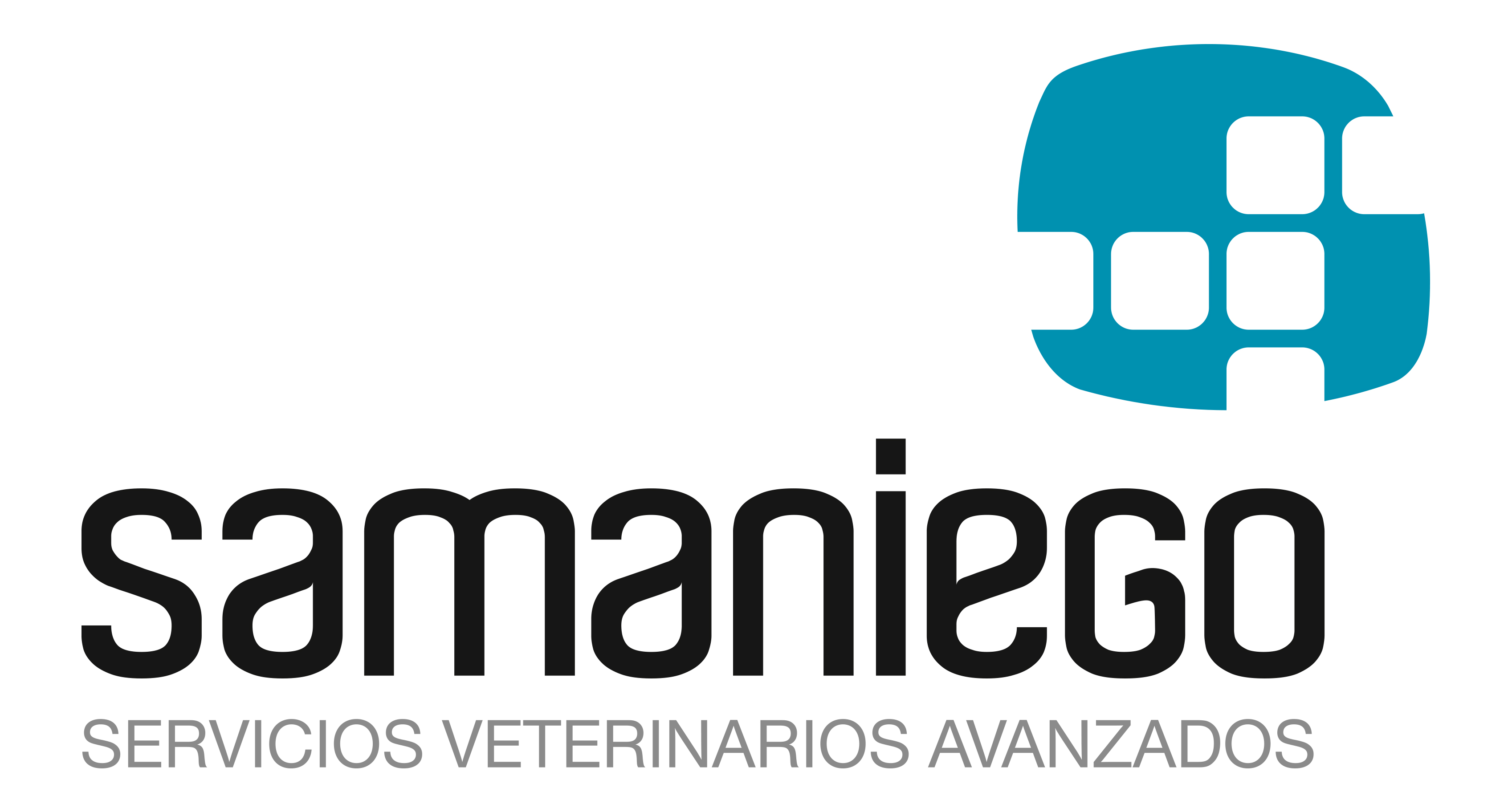 Polº La Portaladac/Planillo, nº 426006   LOGROÑO  (La Rioja)Tefl./Fax: 941.232.444www.samaniegosva.es		NOMBRE FISCAL: _____________________________________________________		NOMBRE COMERCIAL:_________________________________________________		DIRECCIÓN: ___________________________________________________________		CÓDIGO POSTAL: _______________ CIUDAD: ______________________________		PROVINCIA: ____________________________________________________________								FECHA: _____________________ASUNTO:  NORMATIVA PROTECCIÓN DE DATOSEstimado cliente:En cumplimiento de lo establecido en la normativa vigente sobre Protección de Datos de Carácter Personal, le informamos que sus datos de carácter personal serán tratados por parte de COMERCIAL SAMANIEGO, S.L., en calidad de responsable del tratamiento con la finalidad de Gestión comercial de clientes en la comunicación de productos de su interés, elaboración de presupuestos y envío de consumos a proveedores.Le informamos que en cumplimiento de la normativa vigente sus datos serán comunicados a Administración tributaria. Asimismo, le informamos que salvo obligación legal o consentimiento expreso por su parte que COMERCIAL SAMANIEGO, S.L.  no va a ceder sus datos a terceras personas distintas de las, en su caso, aquí identificadas.Usted tiene derecho a obtener confirmación sobre si en COMERCIAL SAMANIEGO, S.L. estamos tratando sus datos personales por tanto tiene derecho a acceder a sus datos personales, rectificar los datos inexactos o solicitar su supresión cuando los datos ya no sean necesarios como también ejercer los demás derechos recogidos por la normativa de la forma que se explica en la información adicional. Usted puede ejercitar los derechos mencionados en los términos establecidos en la normativa vigente dirigiéndose a COMERCIAL SAMANIEGO, S.L., Pol. Ind. LA PORTALADA II - C/ PLANILLO , 4 26006 LOGROÑO, tel. 941232444, e-mail: gestion@samaniegosva.com.
Asimismo, Usted puede solicitar a los mismos datos de contacto, información adicional detallada sobre nuestra política de protección de datos. Igualmente, podrá consultar nuestra información adicional en nuestra página web:  www.samaniegosva.es								       Atentamente,								       Administración								       Comercial Samaniego SVARECIBÍ:Firmado_______________________________